CARTA AO EDITOR (A) – COVER LETTERBelém08 de dezembro de 2020Prezado, Editor (a), temos o prazer de enviar um artigo de pesquisa intitulado “Prevalência e fatores de risco para a sialometaplasia necrosante: uma revisão sistemática” para consideração para publicação na Revista Saúde UNG. Nosso tema aborda a prevalência global da Sialometaplasia Necrosante (SN) em humanos, e os fatores de risco desta patologia.Acreditamos que nossa pesquisa seja importante para a área científica por contribuir para dados epidemiológicos e de caracterização da SN, que é uma lesão rara, com maior prevalência nos pacientes do sexo masculino de meia idade, acometendo mais comumente a região do palato após cirurgias, sendo este considerado o principal fator de risco. O trabalho também ressalta a baixa quantidade de artigos metodologicamente aceitáveis sobre a prevalência da SN mundial em humanos e sugere que sejam feitos mais estudos com grandes amostras representativas para obter resultados precisos e sanar essa deficiência na literatura. 	O manuscrito em questão é original, e não foi enviado a outra revista. Trata-se de trabalho inédito, não tendo sido publicado em outro veículo de divulgação na íntegra ou em parte. Tudo o que foi relatado no artigo não é resultado de má conduta, como: dados produzidos, uso indevido de imagens (tabelas, figuras e outros tipos de ilustrações), falsificação, plágio ou duplicidade. Estamos cientes de que caso o artigo contenha material de terceiros, é necessário referenciá-los. Sendo assim, gostaríamos que o editor da Revista Saúde UNG considerasse nossa submissão. Ainda, os autores estão cientes da norma de licença adotada pela revista no caso de publicação do trabalho.As contribuições dos autores foram as seguintes:A autora Carolina Fortes de Sampaio Leão realizou a busca de artigos nas bases de dados, tabulação de dados, produção do manuscrito.;A autora Ellen Cristina Costa Cirilo realizou a busca de artigos nas bases de dados, tabulação de dados, produção do manuscrito;A autora Hugo Fontenele da Silva realizou a busca de artigos nas bases de dados, tabulação de dados, produção do manuscrito.;A autora Raíssa Pinheiro de Mendonca realizou a orientação, ajuda na criação do projeto e revisão do manuscrito.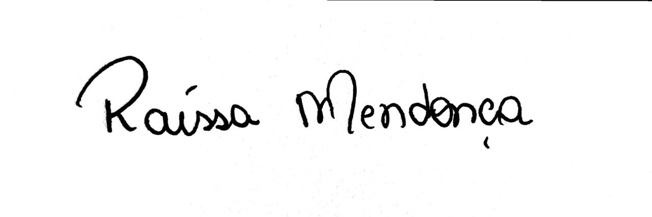 _____________________________Raíssa Pinheiro de MendonçaEndereço para correspondência: Tv. Quintino Bocaiúva, 1808 - Nazaré, Belém - PA, 66035-190. E-mail: raissa.rpm@hotmail.com.
Telefone: +5591980173350. 